SNOEZELEN – INSPIRACENabídkové plochyObor: Speciální pedagogikaVoda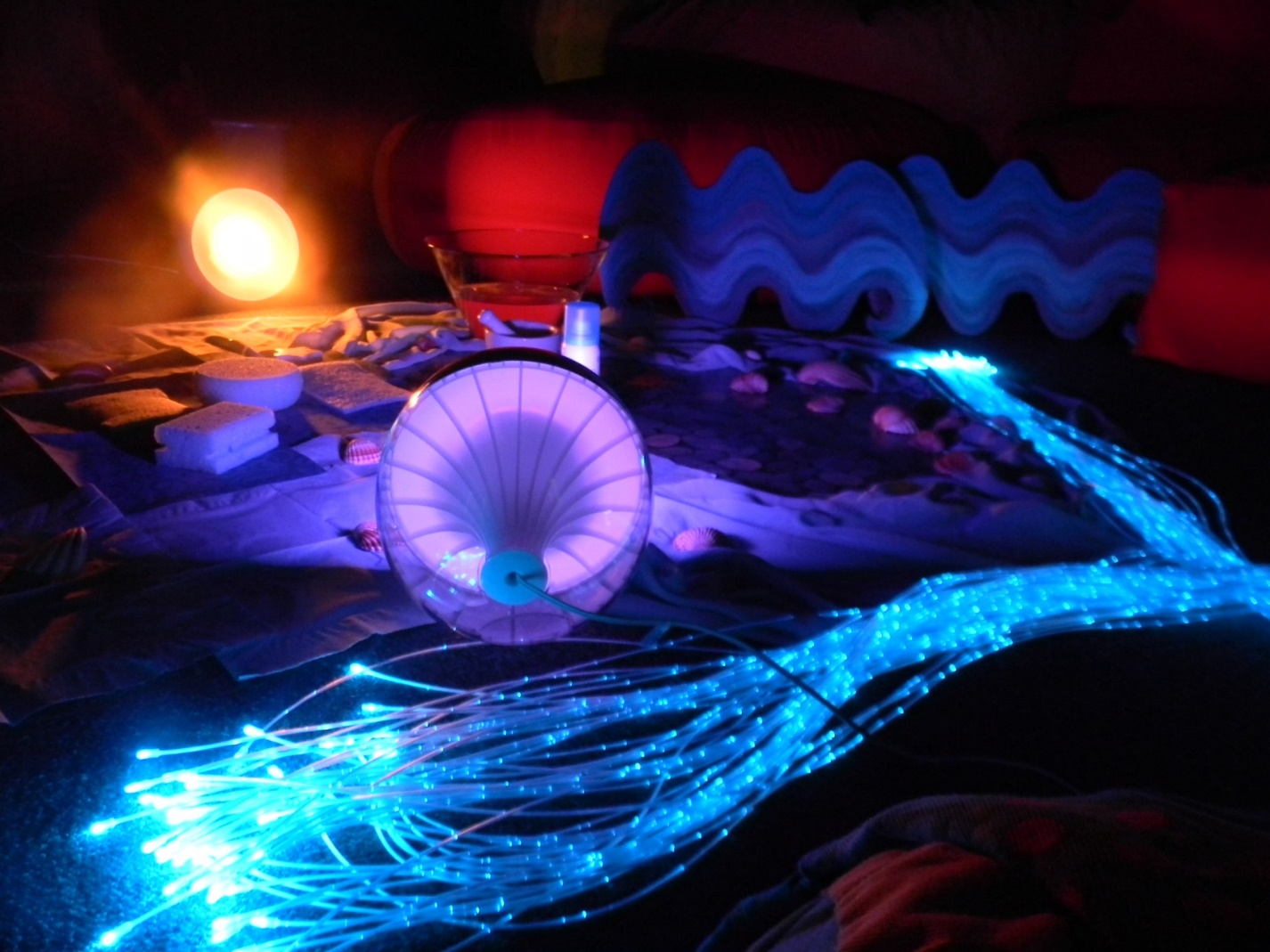 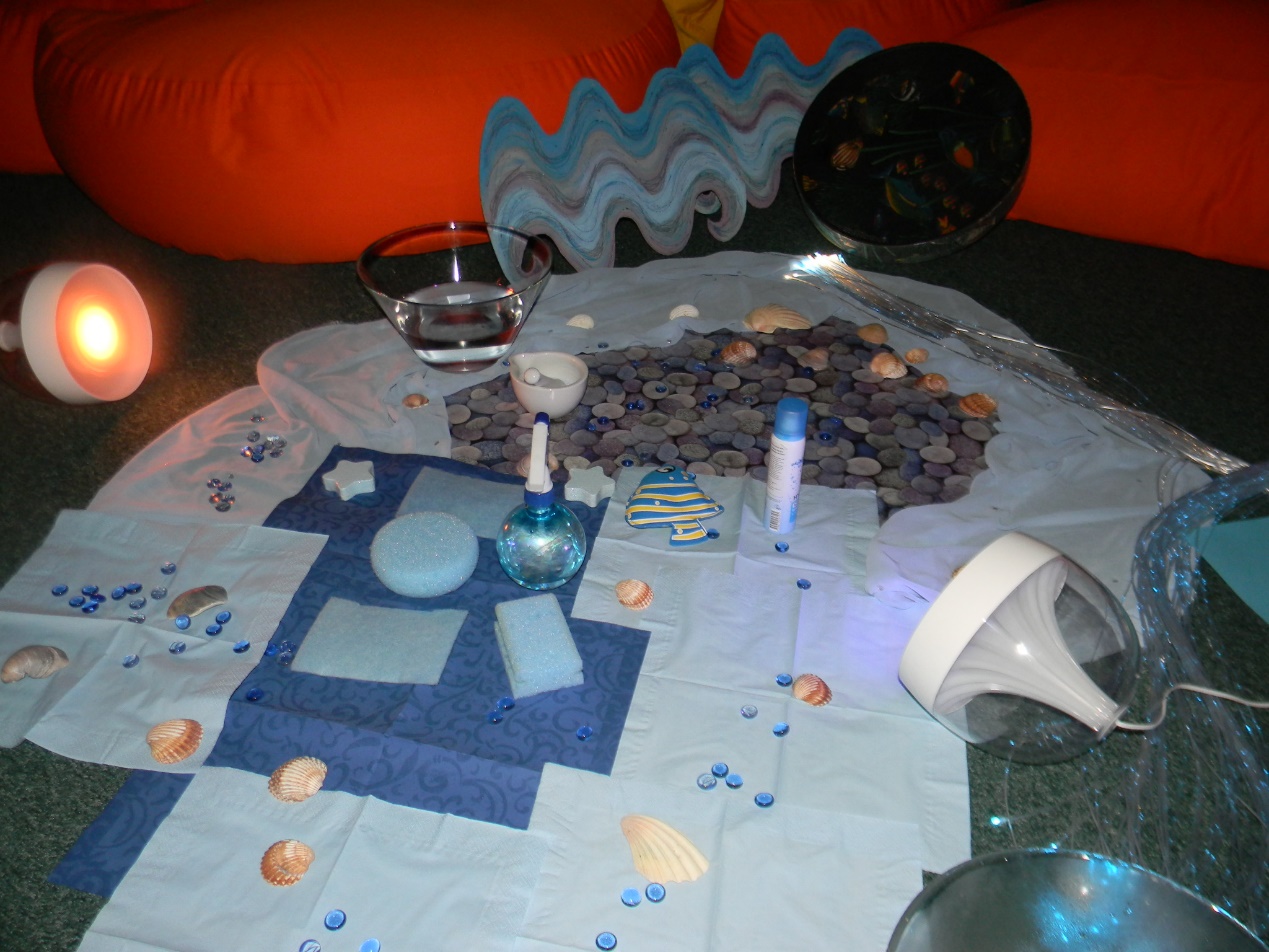 Citron 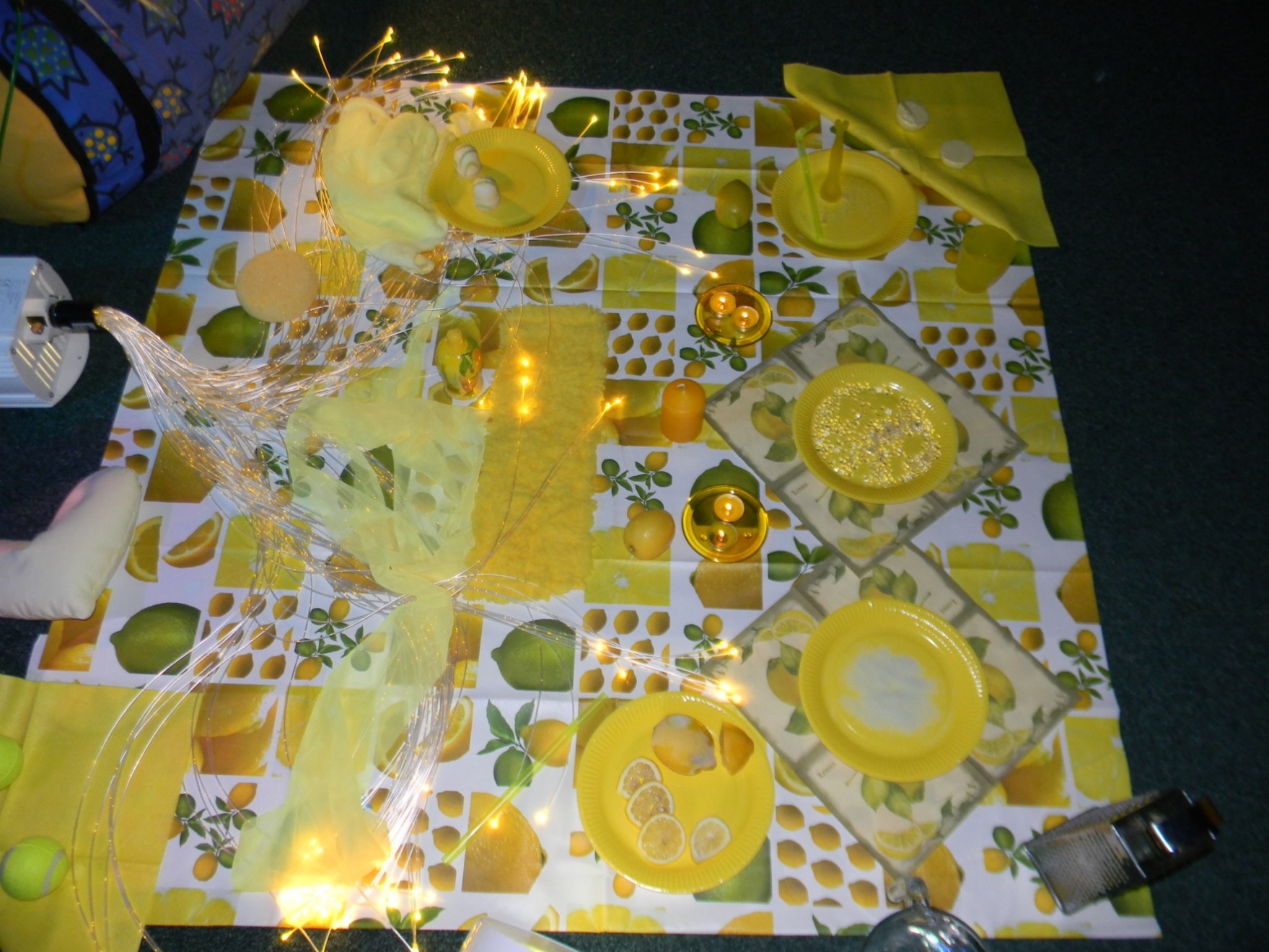 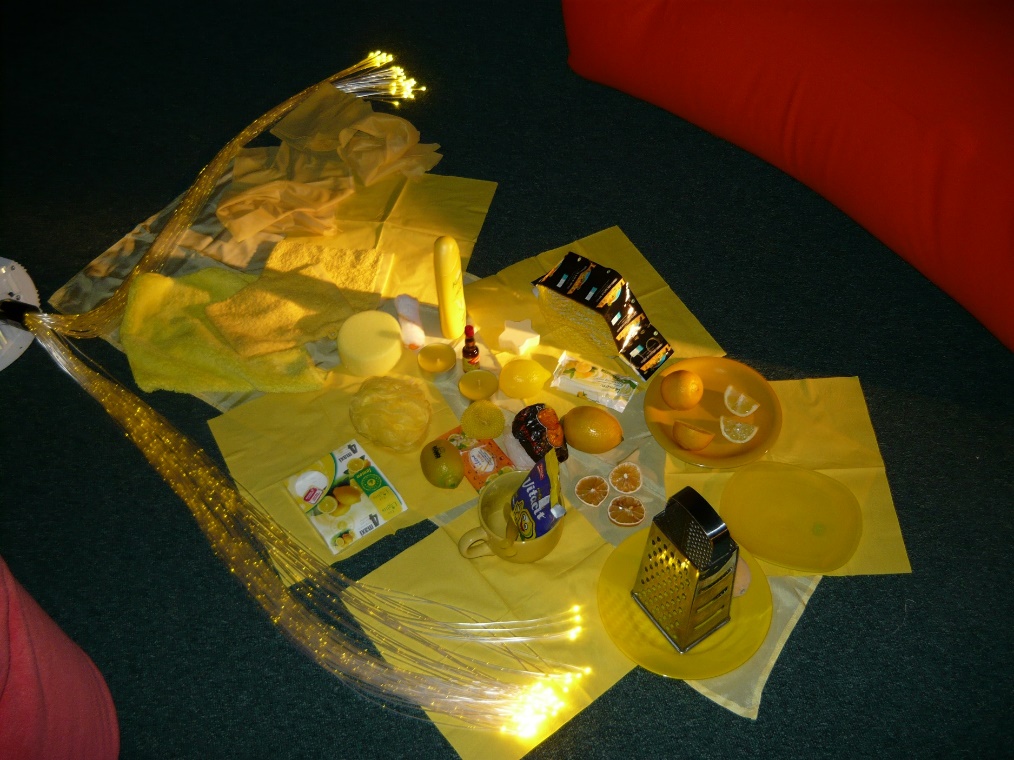 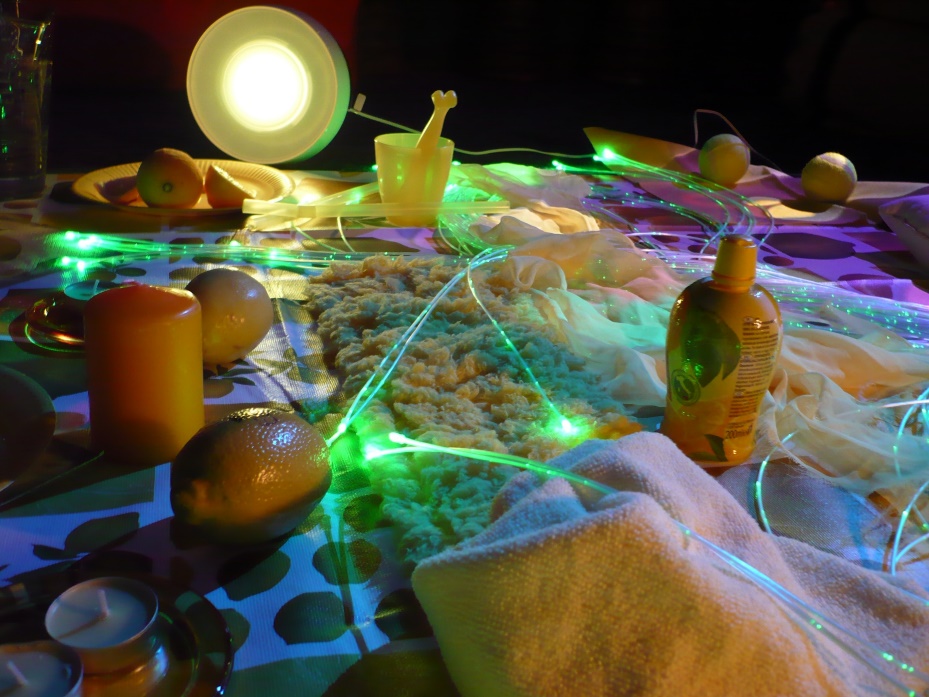 Jahoda 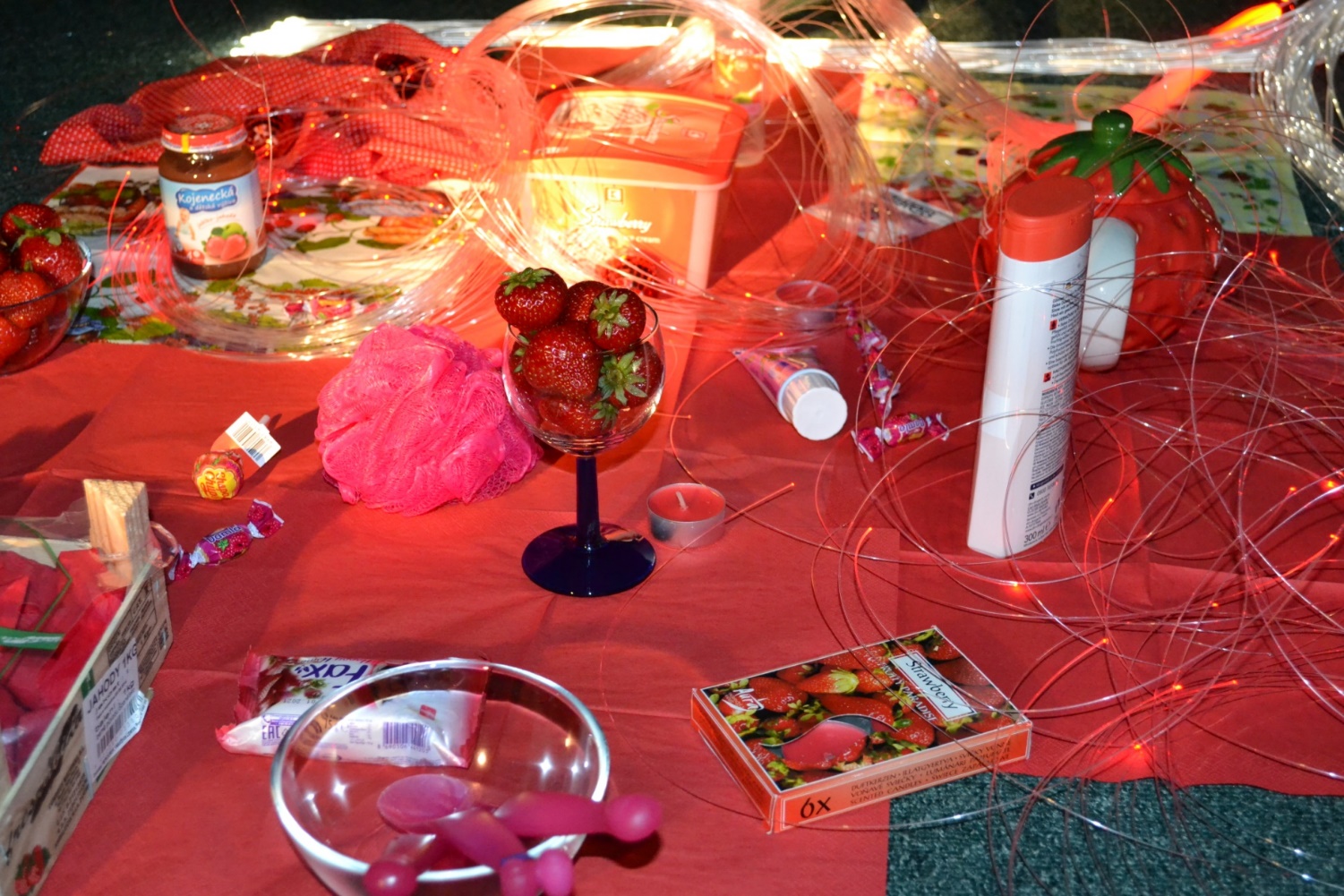 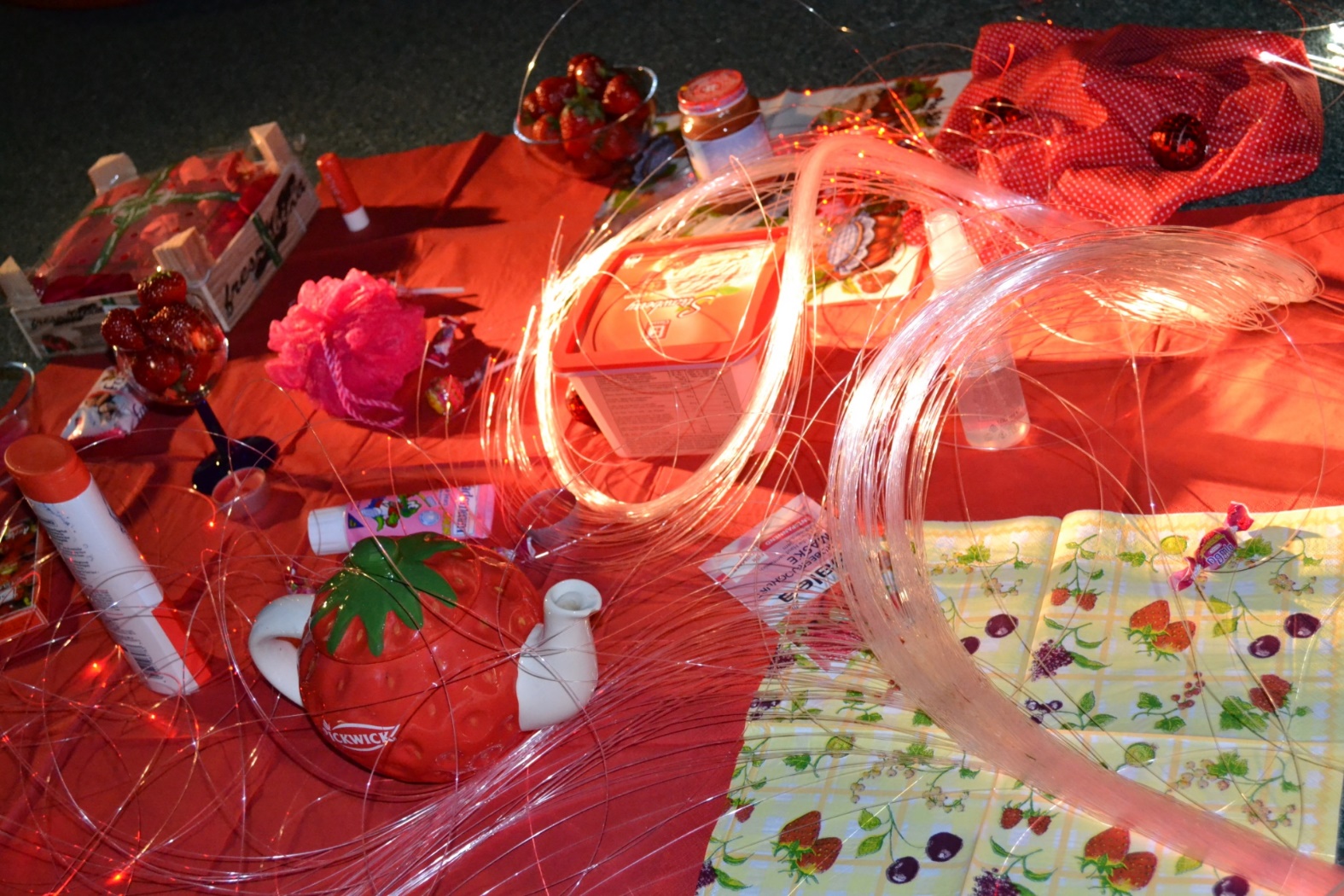 Podzim 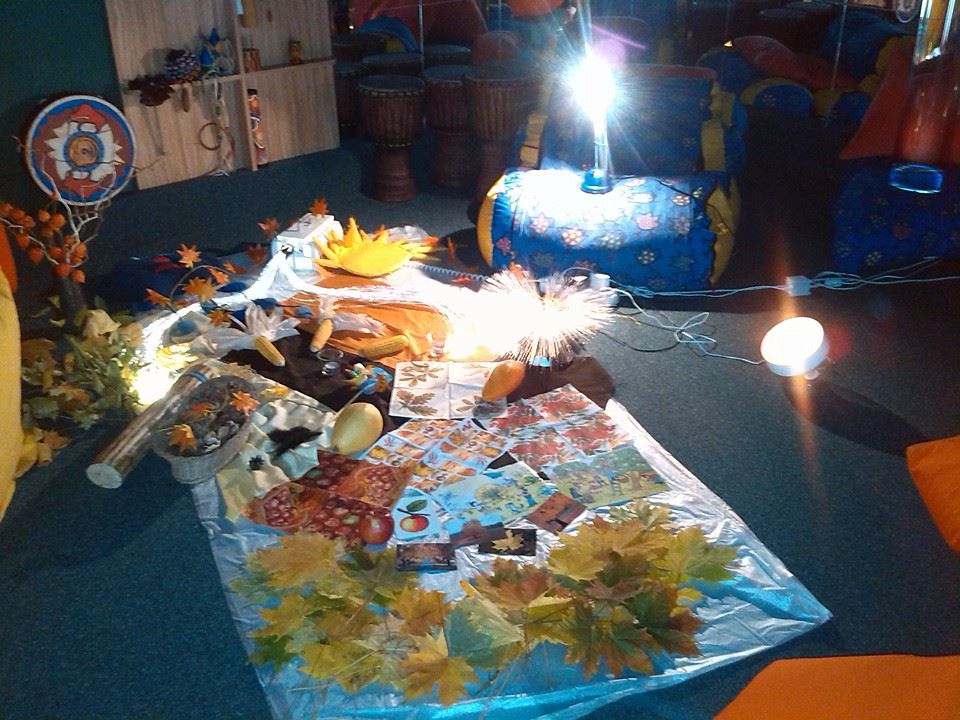 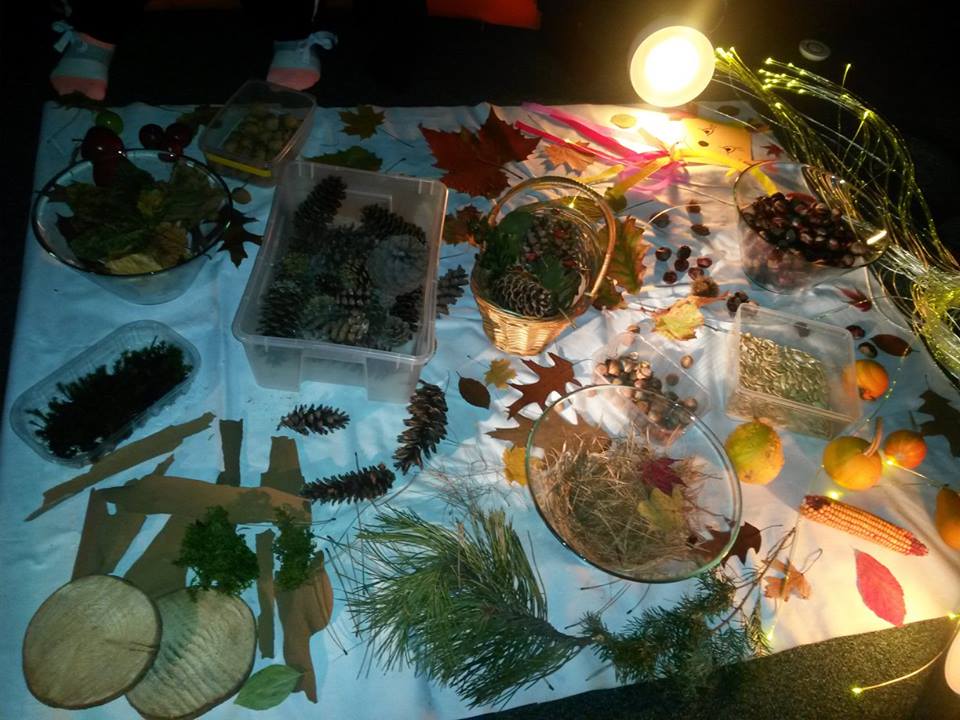 Dýně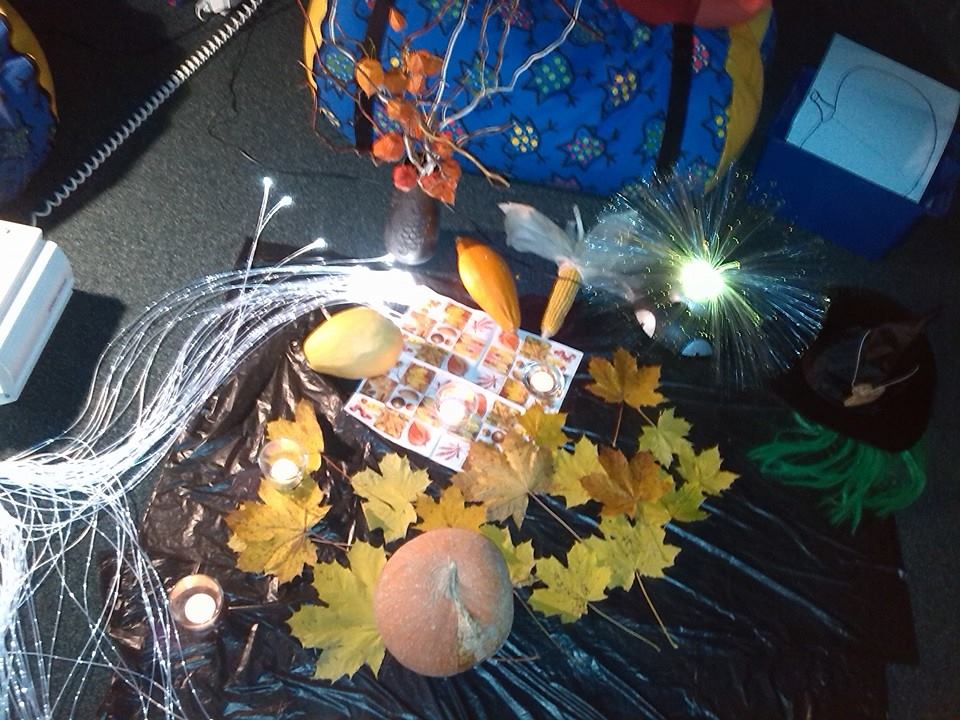 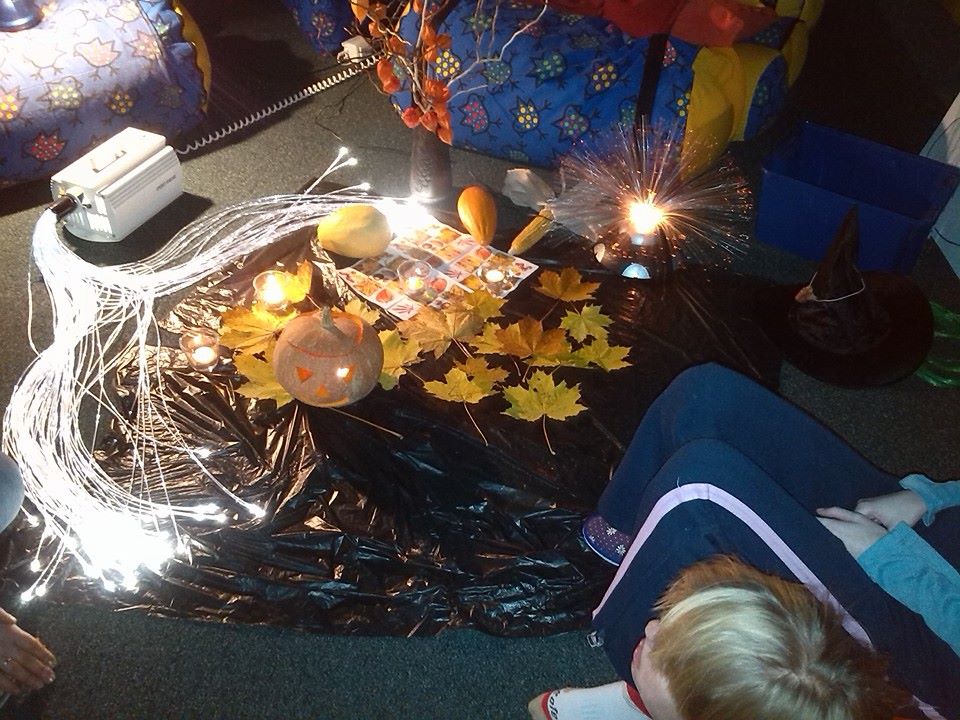 Jaro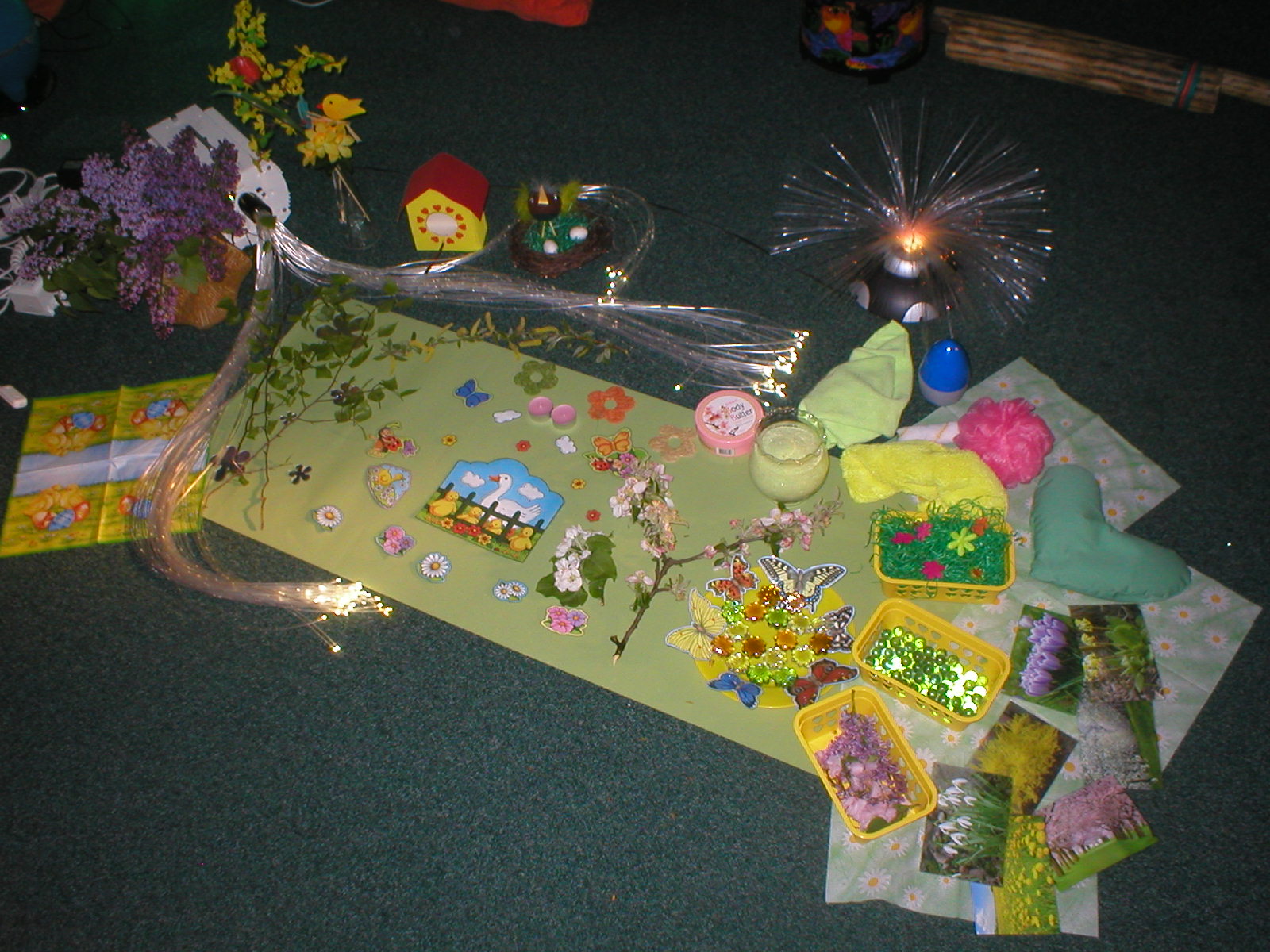 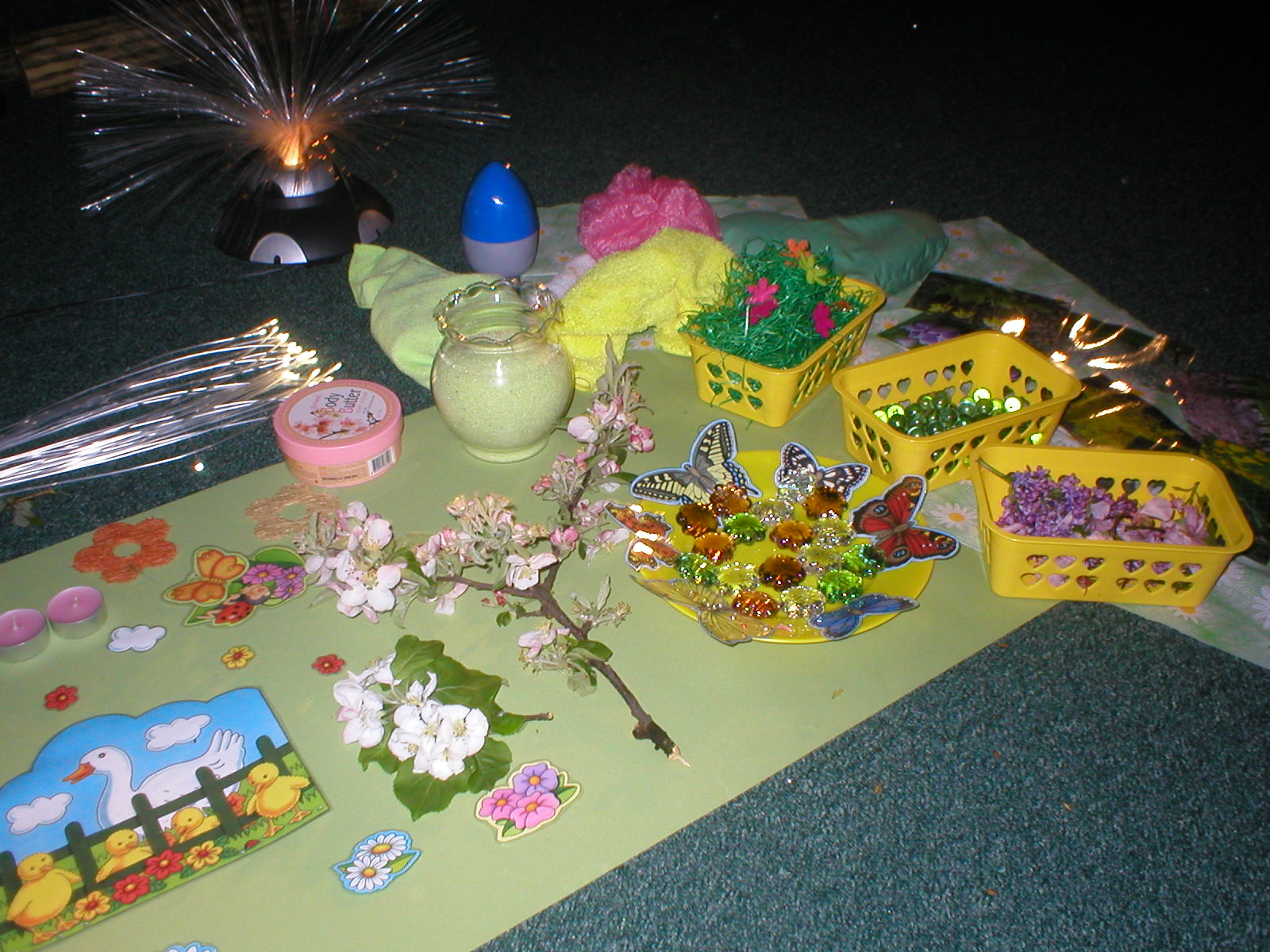 